I. DEFINICIÓN DEL PROBLEMA Y OBJETIVOS GENERALES DE LA PROPUESTA DE REGULACIÓN.II. ANÁLISIS DE ALTERNATIVAS A PROPÓSITO DE LA PROPUESTA DE REGULACIÓN.III. IMPACTO DE LA PROPUESTA DE REGULACIÓN.IV. CUMPLIMIENTO, APLICACIÓN Y EVALUACIÓN DE LA PROPUESTA DE REGULACIÓN.V. CONSULTA PÚBLICA DE LA PROPUESTA DE REGULACIÓN O DE ASUNTOS RELACIONADOS CON LA MISMA.VI. BIBLIOGRAFÍA O REFERENCIAS DE CUALQUIER ÍNDOLE QUE SE HAYAN UTILIZADO EN LA ELABORACIÓN DE LA PROPUESTA DE REGULACIÓN.Unidad Administrativa o Coordinación General del Instituto:Unidad de Política RegulatoriaTítulo de la propuesta de regulación:“ANTEPROYECTO DE ACUERDO MEDIANTE EL CUAL EL PLENO DEL INSTITUTO FEDERAL DE TELECOMUNICACIONES MODIFICA LAS REGLAS DE PORTABILIDAD NUMÉRICA” Título de la propuesta de regulación:“ANTEPROYECTO DE ACUERDO MEDIANTE EL CUAL EL PLENO DEL INSTITUTO FEDERAL DE TELECOMUNICACIONES MODIFICA LAS REGLAS DE PORTABILIDAD NUMÉRICA” Responsable de la propuesta de regulación:Nombre: Horacio Villalobos TlatempaTeléfono: 55 5015 4042Correo electrónico: horacio.villalobos@ift.org.mx Fecha de elaboración del análisis de impacto regulatorio:09/09/2019Responsable de la propuesta de regulación:Nombre: Horacio Villalobos TlatempaTeléfono: 55 5015 4042Correo electrónico: horacio.villalobos@ift.org.mx En su caso, fecha de inicio y conclusión de la consulta pública:26/03/2019 al 29/04/20191.- ¿Cuál es la problemática que pretende prevenir o resolver la propuesta de regulación?Detalle: i) el o (los) mercado(s) a regular; ii) sus condiciones actuales y sus principales fallas; y, iii) la afectación ocurrida a los consumidores, usuarios, audiencias, población indígena y/o industria del sector de telecomunicaciones y radiodifusión. Proporcione evidencia empírica que permita dimensionar la problemática, así como sus fuentes para ser verificadas.Con el propósito de detectar oportunidades para la mejora continua del proceso de portabilidad numérica, el Instituto Federal de Telecomunicaciones (en adelante, “Instituto”) ha realizado un análisis de las estadísticas y tendencias generadas de las portaciones que se han realizado a la fecha, así como también, ha llevado a cabo reuniones de trabajo con los Proveedores de Servicios de Telecomunicaciones (en adelante, “PST”), los cuales han proporcionado información y externado sus opiniones y propuestas para la mejora de dicho proceso.I. ESTADÍSTICA DE INCONFORMIDADES EN MATERIA DE PORTABILIDADDe las inconformidades recibidas a través de la herramienta “Soy Usuario” con motivo de Portabilidad, se ha advertido un incremento considerable en el periodo comprendido del año 2017 al 2019, como se puede observar en la Tabla 1 y Gráfica 1:Tabla 1. Inconformidades reportadas con motivo de portabilidad.Fuente: Elaboración propia con información del Instituto, informes estadísticos “Soy Usuario”.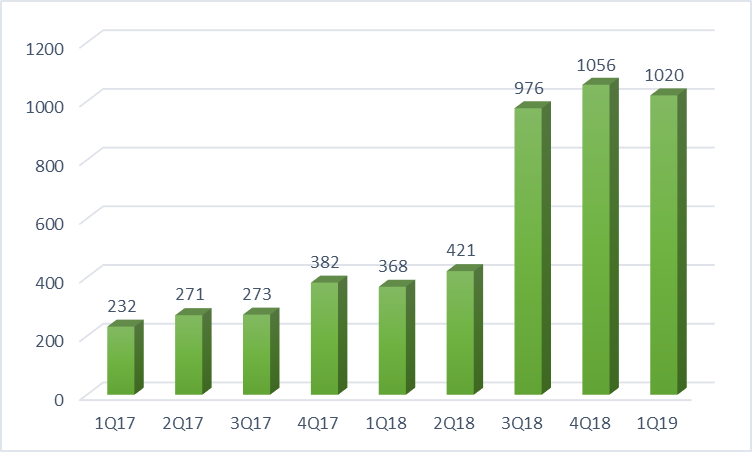 Gráfica 1. Inconformidades reportadas con motivo de portabilidad.Fuente: Elaboración propia con información del Instituto, informes estadísticos “Soy Usuario”.Dicho incremento de inconformidades se concentra principalmente en aquellas que fueron ingresadas con motivo de portaciones de números ejecutadas sin el consentimiento del Usuario. En los años 2018 y 2019 (primer trimestre) se recibieron 1,488 y 538 inconformidades respectivamente, frente a 270 recibidas en el año 2017.Para mitigar dicha problemática, en octubre de 2018 el Instituto publicó una serie de recomendaciones al Usuario a través de dicha herramienta, las cuales indican cómo debe actuar el referido Usuario en caso de recibir un mensaje con el NIP de Confirmación de portabilidad sin haberlo solicitado.II. INFORMACIÓN PROPORCIONADA POR LA ASOCIACIÓN NACIONAL DE TELECOMUNICACIONES (ANATEL).Las cifras de los Procesos de Reversión realizados por el Administrador de la Base de Datos (en adelante, “ABD”) del año 2017 con respecto al 2018 para las líneas móviles, muestran un considerable aumento de solicitudes de reversión. Cabe destacar, que la principal causa de dichos procesos ha derivado de solicitudes de Usuarios móviles que acudieron ante el Proveedor Donador sustentando que la portabilidad se llevó a cabo sin su consentimiento.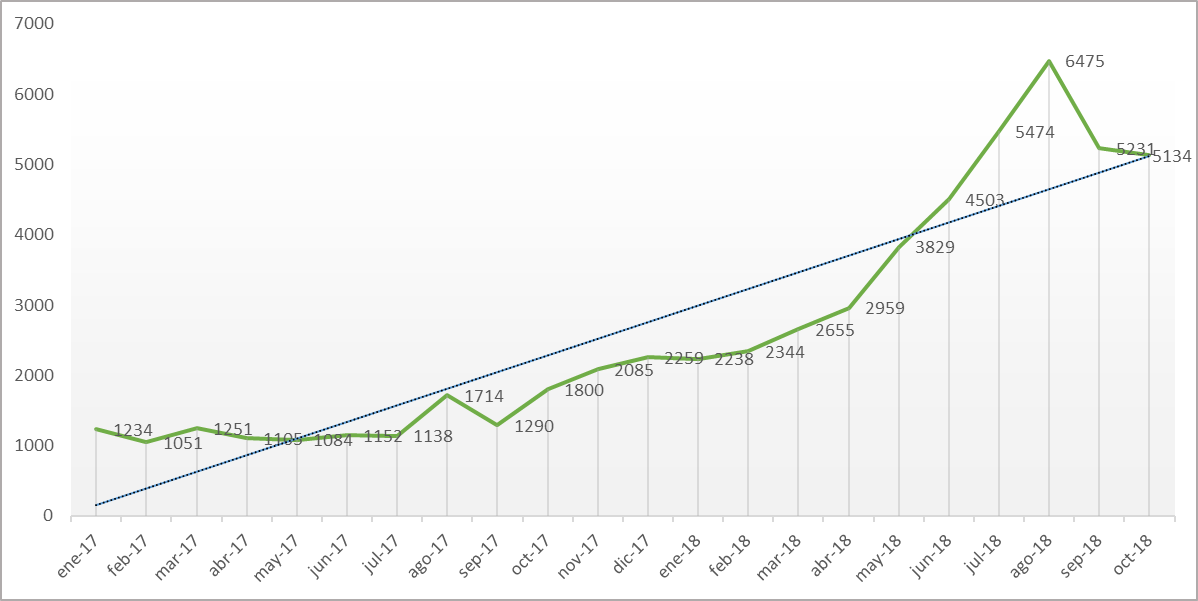 Gráfica 2. Estadísticas de reversiones de portabilidad.Fuente: ANATEL.En la Gráfica 2, se aprecia que en los meses de septiembre y octubre de 2017 existe un leve decremento en las solicitudes de reversión; lo anterior debido a que los operadores móviles y el Instituto, lanzaron por su cuenta campañas publicitarias alertando a los Usuarios respecto de portaciones ejecutadas sin consentimiento.Las portaciones ejecutadas sin el consentimiento del Usuario se incrementaron a partir de mayo de 2018, alcanzando el mayor número en agosto de ese mismo año, donde los PST identificaron este detalle y comenzaron a realizar acciones al interior de sus empresas para disminuir esta práctica.Otro problema que se ha detectado en el proceso actual de la portabilidad numérica, es el de las personas físicas que pretenden portar su número y su solicitud es rechazada por el Proveedor Donador indicando que corresponde a una persona moral; por ello, cuando una persona física pretende portar un número y éste corresponde a una persona moral, el Proveedor Donador informa esta circunstancia al ABD y lo acredita mediante el envío de una factura a nombre de la persona moral. En este sentido, el ABD no cuenta con ningún criterio de validación para poder acreditar que la factura ingresada en el sistema por el Proveedor Donador sea motivo de rechazo legítimo, por lo cual, se considera pertinente anexar que el referido ABD pueda autenticar las facturas a través del sistema de verificación de comprobantes fiscales digitales por Internet que administra el Sistema de Administración Tributaria.Finalmente, también se detectó la necesidad de reducir el periodo de vigencia del NIP de Confirmación con el objeto de coadyuvar en que sea menor el lapso en que pudiera llevarse a cabo una portación sin consentimiento del Usuario.De lo expuesto, se considera conveniente realizar modificaciones a las Reglas de Portabilidad Numérica, con la principal finalidad de mitigar las portaciones ejecutadas sin el consentimiento del Usuario y agilizar el proceso de reversión correspondiente.Las reglas susceptibles a modificación actualmente establecen, entre otros aspectos, lo siguiente:Regla 39. NIP de Confirmación. Los mecanismos a través de los cuales puede ser solicitado el NIP de Confirmación, ya sea a solicitud del Usuario a través de un mensaje de texto al “051”, una llamada al Sistema IVR o a través del Proveedor Receptor.Regla 47. Proceso Administrativo de Portabilidad. En la fracción VI “Envío de rechazo del Proveedor Donador” inciso c), se establece que el Proveedor Donador deberá acreditarlo con la factura o contrato emitida para ese número a otro Usuario y, en el inciso d), que la acreditación podrá ser a través de la factura emitida para ese número a una persona moral. En la fracción VII “Validación del rechazo por parte del ABD”, se establece en el inciso d), que el ABD deberá validar que el Proveedor Donador haya acreditado a través de factura válida o contrato y, en el inciso e) que el ABD deberá validar que el Proveedor Donador haya acreditado a través de factura válida.Regla 52. Proceso de reversión. Pasos y requisitos a seguir para que la portabilidad pierda sus efectos y el número regrese al Proveedor Donador que lo tenía antes de la portación.2.- Según sea el caso, conforme a lo señalado por los artículos 51 de la Ley Federal de Telecomunicaciones y Radiodifusión y 12, fracción XXII, de la Ley Federal de Competencia Económica, ¿considera que la publicidad de la propuesta de regulación pueda comprometer los efectos que se pretenden prevenir o resolver con su entrada en vigor?En caso de que la respuesta sea afirmativa, justifique y fundamente la razón por la cual su publicidad puede comprometer los efectos que se pretenden lograr con la propuesta regulatoria:3.- ¿En qué consiste la propuesta de regulación e indique cómo incidirá favorablemente en la problemática antes descrita y en el desarrollo eficiente de los distintos mercados de los sectores de telecomunicaciones y radiodifusión, antes identificados?Describa los objetivos de la propuesta de regulación y detalle los efectos inmediatos y posteriores que se esperan a su entrada en vigor.La propuesta de regulación consiste en la modificación a las Reglas de Portabilidad Numérica, en virtud de las áreas de mejora identificadas por el Instituto.A continuación, se describen los principales objetivos:Disminuir las portaciones ejecutadas sin el consentimiento del Usuario, al eliminar el mecanismo a través del cual el Proveedor Receptor podía solicitar al ABD el NIP de Confirmación para el servicio móvil y, al reducir el tiempo de vigencia del NIP.Modificar la redacción del mensaje de texto enviado al Usuario del servicio móvil referente al NIP de Confirmación con el fin de resaltar su importancia.Establecer que las facturas con las que el Proveedor Donador acredite el rechazo de la solicitud de portabilidad, puedan ser autenticadas a través del sistema de verificación de comprobantes fiscales digitales por Internet que administra el Sistema de Administración Tributaria; y, por otro lado, que la acreditación del rechazo de la solicitud de portabilidad por parte del Proveedor Donador también pueda realizarse a través del contrato.Establecer como obligación para el Proveedor Donador el ingreso de las solicitudes de reversión; asimismo, establecer un plazo específico para que realice el ingreso de una solicitud de reversión a causa de la portabilidad ejecutada sin consentimiento del Usuario.Las modificaciones propuestas son las siguientes:Regla 39. NIP de Confirmación. … …I. 	Los concesionarios del servicio local móvil deberán habilitar un mecanismo para que, cuando el Usuario envíe un mensaje de texto con la palabra “NIP” al número 051, el concesionario solicite el NIP de Confirmación al ABD y éste lo genere y envíe a través del Sistema Automático de Verificación, al número telefónico desde el que se originó el mensaje.El mensaje de texto que se enviará al número telefónico para el que se solicitó el NIP de Confirmación contendrá la siguiente leyenda: “ATENCION. EL NIP SIRVE PARA CAMBIARTE DE EMPRESA DE TELEFONIA MOVIL. ENTREGALO SOLO SI DESEAS INICIAR TU CAMBIO. TU NIP ES XXXX VIGENTE AL DD-MM-AA”.Donde: 	XXXX es el NIP de Confirmación generado por el ABD, yDD-MM-AA es la fecha de vigencia del NIP expresada en días (DD), mes (MM) y año (AA).II. 	…III. 	……“POR FAVOR, ASEGÚRESE DE ESTAR LLAMANDO DESDE EL NÚMERO TELEFÓNICO QUE DESEA PORTAR. EL NÚMERO QUE DESEA PORTAR TIENE TERMINACIÓN ####”.…Donde: #### es la terminación del número nacional y deberá reproducirse dígito por dígito.……IV. 	… “EL NIP DE PORTABILIDAD LE PERMITE REALIZAR EL CAMBIO DE EMPRESA DE TELEFONÍA DEL NÚMERO TELEFÓNICO CON TERMINACIÓN ####. ENTREGUE EL NIP A LA NUEVA EMPRESA SOLO SI SE DESEA CAMBIAR. SU NIP DE PORTABILIDAD ES XXXX Y TIENE UNA VIGENCIA AL DD DE MM DE AAAA”.Donde: 	XXXX es el NIP de Confirmación generado por el ABD y deberá reproducirse dígito por dígito,#### es la terminación del número nacional y deberá reproducirse dígito por dígito, yDD-MM-AAAA es la fecha de vigencia del NIP expresada en días (DD), mes (MM) y año (AA) y deberá reproducirse con el número del día, el nombre del mes y el nombre del año.……Para efectos de la validación durante el Proceso de Portabilidad, el ABD deberá mantener durante 5 (cinco) días naturales a partir de su generación, un registro de los NIP de Confirmación enviados y sus correspondientes Números Nacionales asociados, los cuales podrán ser utilizados por cualquier Proveedor de Servicios de Telecomunicaciones, independientemente del medio de generación. Cuando se solicite un nuevo NIP de Confirmación para un mismo número y no hayan transcurrido los 5 (cinco) días naturales señalados, el ABD deberá proveer el mismo NIP de Confirmación, sin que esto implique modificar la fecha de su vencimiento. Efectos a su entrada en vigor: Se mitigarán las portaciones ejecutadas sin el consentimiento del Usuario, al eliminar el mecanismo a través del cual el Proveedor Receptor podía solicitar al ABD el NIP de Confirmación para el servicio móvil, y se garantizará la voluntad de dichos Usuarios de realizar su proceso de portabilidad de manera directa, ya que deberán solicitar su NIP de Confirmación desde el número a ser portado sin la intervención de un tercero. Regla 47. Proceso Administrativo de Portabilidad. ……Ingreso de Solicitud. …a i) ……j) y k)……………Los Proveedores Receptores deberán remitir a los Usuarios la información necesaria, completa y veraz para acceder al Sistema de Información con el fin de que estos puedan consultar el estado que guarda su solicitud.III. a V. …VI.	Envío de rechazo del Proveedor Donador. …a. y b.	…c.	Si la causa de rechazo es por la causa señalada en el inciso d) de la fracción V de la presente Regla, deberá indicar los números que pertenecen a otro usuario y acreditarlo con la factura que pueda ser autenticada a través del sistema de verificación de comprobantes fiscales digitales por Internet que administra el Sistema de Administración Tributaria o contrato emitido para ese número a otro Usuario. La factura no deberá tener una antigüedad mayor a 40 (cuarenta) días naturales contados a partir de la fecha de emisión, yd.	Si la causa de rechazo es la señalada en el inciso e) de la fracción V de la presente Regla, el Proveedor Donador deberá acreditarlo con la factura que pueda ser autenticada a través del sistema de verificación de comprobantes fiscales digitales por Internet que administra el Sistema de Administración Tributaria o contrato emitido para ese número a una Persona Moral. La factura no deberá tener una antigüedad mayor a 40 (cuarenta) días naturales contados a partir de la fecha de emisión.VII.	Validación del rechazo por parte del ABD. …a. a c.	 …d. 	Que el Proveedor Donador haya acreditado a través de factura válida que pueda ser autenticada a través del sistema de verificación de comprobantes fiscales digitales por Internet que administra el Sistema de Administración Tributaria o contrato, que algún(os) número(s) pertenecen a otro Usuario, ye. 	Que el Proveedor Donador haya acreditado a través de factura válida que pueda ser autenticada a través del sistema de verificación de comprobantes fiscales digitales por Internet que administra el Sistema de Administración Tributaria o contrato, que algún(os) número(s) pertenece(n) a una Persona Moral y el trámite se realizó como Persona Física.………VIII. a X. …Efectos a su entrada en vigor:Permitirá que, en caso de rechazo de la solicitud de la portabilidad por parte del Proveedor Donador durante el proceso administrativo, la factura pueda ser autenticada a través del sistema de verificación de comprobantes fiscales digitales por Internet que administra el Sistema de Administración Tributaria. Asimismo, permitirá que el Proveedor Donador pueda acreditar el rechazo con la factura o con el contrato cuando la causa del rechazo sea derivada de que el trámite se realizó como persona física pero el número está asignado a una persona moral.Regla 52. Proceso de Reversión. …El Proveedor Donador deberá ingresar la solicitud que contenga al menos los siguientes campos:a. a c. ……Cuando el Usuario solicite al Proveedor Donador promover la reversión a causa de portabilidad ejecutada sin su consentimiento, éste deberá remitir un escrito firmado por el Usuario, acompañado de documentos de identificación y un comprobante de numeración válido, a más tardar el Día Hábil siguiente a la solicitud del Usuario y de la entrega de la documentación requerida. Si el Proveedor Donador no envía dicha información, la solicitud de reversión se tendrá por rechazada. En caso de que se haya exhibido la información completa mencionada, el ABD deberá resolver sobre la solicitud de reversión a más tardar a las 21:00 horas del Día Hábil en que se ingresó la solicitud de reversión.y V. …………Efectos a su entrada en vigor:El Proveedor Donador tendrá como obligación el ingresar las solicitudes de reversión y se establecerá un plazo específico para que realice el ingreso de una solicitud de reversión a causa de la portabilidad ejecutada sin consentimiento del Usuario.4.- Identifique los grupos de la población, de consumidores, usuarios, audiencias, población indígena y/o industria del sector de telecomunicaciones y radiodifusión que serían impactados por la propuesta de regulación.Describa el perfil y la porción de la población que será impactada por la propuesta de regulación. Precise, en su caso, la participación de algún Agente Económico Preponderante o con Poder Sustancial de Mercado en la cadena de valor. Seleccione los subsectores y/o mercados que se proponen regular. Agregue las filas que considere necesarias.Dentro del universo de concesionarios del servicio móvil y fijo, se encuentran los concesionarios que fueron declarados por el Instituto como Agente Económico Preponderante en el sector de telecomunicaciones.5.- Refiera el fundamento jurídico que da origen a la emisión de la propuesta de regulación y argumente si sustituye, complementa o elimina algún otro instrumento regulatorio vigente, de ser así, cite la fecha de su publicación en el Diario Oficial de la Federación.En los artículos 118 fracción IV, 191 fracción III y 209 de la LFTR, se establece la facultad del Instituto para emitir lineamientos y fijar los términos conforme a los cuales deberá darse la portabilidad numérica en el país, indicando lo siguiente:“Artículo 118. Los concesionarios que operen redes públicas de telecomunicaciones deberán:(…).IV. Ofrecer y permitir la portabilidad efectiva de números en los términos establecidos en estaLey y por el Instituto;(…).”“Artículo 191. Los usuarios gozarán de los derechos previstos en esta Ley y en la Ley Federal deProtección al Consumidor, así como en las demás disposiciones aplicables.Son derechos de los usuarios:(…).A la portabilidad del número telefónico dentro del plazo que determine el Instituto y la cualserá gratuita;(…).”
 “Artículo 209. Los concesionarios garantizarán, de conformidad con los lineamientos que a tal efecto apruebe el Instituto, que los abonados con números del plan nacional de numeración telefónica puedan conservar, previa solicitud, los números que les hayan sido asignados, con independencia del concesionario que preste el servicio.Los costos derivados de la actualización de los elementos de la red y de los sistemas necesarios para hacer posible la conservación de los números deberán ser sufragados por cada concesionario sin que, por ello, tengan derecho a percibir indemnización alguna. Los demás costos que produzca la conservación de los números telefónicos se repartirán, a través del oportuno acuerdo, entre los concesionarios afectados por el cambio. A falta de acuerdo, resolverá el Instituto.Los costos a que se refiere el párrafo anterior deberán estar orientados en función de los gastos reales. Los concesionarios no podrán cobrar al usuario final o abonado cargo alguno por la portabilidad de su número.”De esta manera, en términos de los artículos 15 fracción I y LVI, 16 y 17 fracción I de la LFTR, se propone la modificación de mérito a fin de mejorar el proceso de portabilidad establecido en las Reglas de Portabilidad Numérica.6.- Para solucionar la problemática identificada, describa las alternativas valoradas y señale las razones por las cuales fueron descartadas, incluyendo en éstas las ventajas y desventajas asociadas a cada una de ellas.Seleccione las alternativas aplicables y, en su caso, seleccione y describa otra. Considere al menos tres opciones entre las cuales se encuentre la opción de no intervención. Agregue las filas que considere necesarias.7.- Incluya un comparativo que contemple las regulaciones implementadas en otros países a fin de solventar la problemática antes detectada o alguna similar.Refiera por caso analizado, la siguiente información y agregue los que sean necesarios:8.- Refiera los trámites que la regulación propuesta crea, modifica o elimina.Este apartado será llenado para cada uno de los trámites que la regulación propuesta origine en su contenido o modifique y elimine en un instrumento vigente. Agregue los apartados que considere necesarios.Trámite 1.*Agregue las filas que considere necesarias.Trámite 2.*Agregue las filas que considere necesarias.9.- Identifique las posibles afectaciones a la competencia que la propuesta de regulación pudiera generar a su entrada en vigor.10.- Describa las obligaciones, conductas o acciones que deberán cumplirse a la entrada en vigor de la propuesta de regulación (acción regulatoria), incluyendo una justificación sobre la necesidad de las mismas.Por cada acción regulatoria, describa el o lo(s) sujeto(s) obligado(s), artículo(s) aplicable(s) de la propuesta de regulación, incluyendo, según sea el caso, la justificación técnica, económica y/o jurídica que corresponda. Asimismo, justifique las razones por las cuales es deseable aplicar aquellas acciones regulatorias que restringen o afectan la competencia y/o libre concurrencia para alcanzar los objetivos de la propuesta de regulación. Seleccione todas las que resulten aplicables y agregue las filas que considere necesarias.11.- Señale y describa si la propuesta de regulación incidirá en el comercio nacional e internacional.Seleccione todas las que resulten aplicables y agregue las filas que considere necesarias. 12. Indique si la propuesta de regulación reforzará algún derecho de los consumidores, usuarios, audiencias, población indígena, grupos vulnerables y/o industria de los sectores de telecomunicaciones y radiodifusión.Sí, derivado de que en el Artículo 191 de la Ley Federal de Telecomunicaciones se establecen como derechos de los Usuarios, la portabilidad del número telefónico dentro del plazo que determine el Instituto (la cual será gratuita) y la elección libre de su proveedor de servicios.13.- Indique, por grupo de población, los costos y los beneficios más significativos derivados de la propuesta de regulación. Para la estimación cuantitativa, asigne un valor en pesos a las ganancias y pérdidas generadas con la regulación propuesta, especificando lo conducente para cada tipo de población afectada. Si su argumentación es no cuantificable, indique las imposiciones o las eficiencias generadas con la regulación propuesta. Agregue las filas que considere necesarias.14.- Describa los recursos que se utilizarán para la aplicación de la propuesta de regulación.Seleccione los aplicables. Agregue las filas que considere necesarias.14.1.- Describa los mecanismos que la propuesta de regulación contiene para asegurar su cumplimiento, eficiencia y efectividad. Seleccione los aplicables y, en su caso, enuncie otros mecanismos a utilizar. Agregue las filas que considere necesarias.15.- Explique los métodos que se podrían utilizar para evaluar la implementación de la propuesta de regulación.Seleccione el método aplicable y, en su caso, enuncie los otros mecanismos de evaluación a utilizar. Agregue las filas que considere necesarias.Señale si la propuesta de regulación podría ser evaluada con la construcción de un indicador o con la utilización de una variable estadística determinada, así como su intervalo de revisión. Agregue las filas que considere necesarias.16.- Solo en los casos de una consulta pública de integración o de evaluación para la elaboración de una propuesta de regulación, seleccione y detalle. Agregue las filas que considere necesarias.17.- Enumere las fuentes académicas, científicas, de asociaciones, instituciones privadas o públicas, internacionales o gubernamentales consultadas en la elaboración de la propuesta de regulación:Legislación Nacional:Ley Federal de Telecomunicaciones y Radiodifusión.ACUERDO mediante el cual el Pleno del Instituto Federal de Telecomunicaciones emite las Reglas de Portabilidad Numérica y modifica el Plan Técnico Fundamental de Numeración, el Plan Técnico Fundamental de Señalización y las especificaciones operativas para la implantación de portabilidad de números geográficos y no geográficos.ACUERDO mediante el cual el Pleno del Instituto Federal de Telecomunicaciones modifica las Reglas de Portabilidad Numérica publicadas el 12 de noviembre de 2014, así como el Plan Técnico Fundamental de Numeración publicado el 21 de junio de 1996.ACUERDO mediante el cual el Pleno del Instituto Federal de Telecomunicaciones aprueba y emite "El Plan Técnico Fundamental de Numeración, el Plan Técnico Fundamental de Señalización y la modificación a las Reglas de Portabilidad Numérica, publicadas el 12 de noviembre de 2014" (Continúa en la Tercera Sección).Legislación de otros países:Estados Unidos de América:Slamming Policyhttps://www.fcc.gov/general/slamming-policy“Slamming”: Cuando le cambian de compañía telefónica sin su autorizaciónhttps://www.fcc.gov/consumers/guides/slamming-cuando-le-cambian-de-compania-telefonica-sin-su-autorizacionFCC adopts new anti-slamming rules and unveils further measures to protect consumers from phone fraud; slammed consumers relieved from paying phone chargeshttps://www.fcc.gov/document/fcc-adopts-new-anti-slamming-rules-and-unveils-further-measures-protectInstituciones públicas nacionales:Banco de Información de telecomunicacionesInstituto Federal de Telecomunicacioneshttps://bit.ift.org.mx/BitWebApp/Plataforma “Soy Usuario”Instituto Federal de Telecomunicacioneshttps://www.soyusuario.ift.org.mx/articulos_consejos.php?num=42#no-back-buttonhttps://www.soyusuario.ift.org.mx/articulos_consejos.php?num=39#no-back-button Instituciones internacionales:European Telecommunications Standards InstituteTechnical Specification ETSI TS 123 040Digital celular telecommunications system (Phase 2+) (GSM); Universal Mobile Telecommunications System (UMTS); Technical realization of the Short Message Service (SMS)